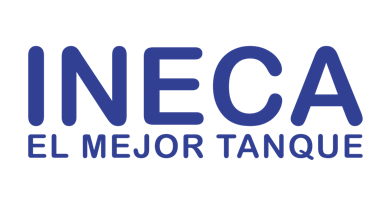 GUÍA DE INSTALACIÓN Y MANTENIMIENTO PREVENTIVO DE UN TANQUE DE ACERO INOXIDABLE INECAEl tanque se puede apoyar sobre una loza de cemento, perfiles de hierro o base de apoyo INECADebe estar perfectamente niveladoSi se apoya sobre perfiles de hierro, la separación entre perfiles no debe ser mayor a  20 cmTambién se puede apoyar sobre perfiles de hierro separados 40 cm aprox. y sobre estos perfiles una base INECAEs muy  importante que ningún material ferroso este en contacto con el acero inoxidable, ya que el contacto entre ambos produce óxido en el tanque.Para que no haya contacto, se puede aislar con láminas de plástico resistente, goma dura o madera dura.Las entradas y salidas deben ser de plástico o acero inoxidable,  no deben ser de hierro galvanizado.Si hay una instalación existente de caños galvanizados, se debe conectar entre el tanque y el caño galvanizado un tramo de 20 cm aprox. de caño  plástico, para evitar el contacto del galvanizado con el acero inoxidable.Si el o los tanques se instalan en un lugar cerrado, es muy importante que estén bien ventilados, ya que la poca ventilación del ambiente puede favorecer la formación de óxido.Es  importante analizar previamente en un laboratorio el agua que almacenaran los tanques, ya que en algunas zonas la concentración de cloro es mayor y esto es un causante de óxido.En algunos casos es conveniente instalar un tanque de plástico INECA y luego el o los tanques de acero inoxidable. Este tanque de plástico, actúa como freno a la formación de oxido y resulta muy efectivo.Todos los tanques deben limpiarse cada seis mesesSi se observara alguna mancha de óxido, debe eliminarse con un limpiador hogareñoLa finalidad  de este manual es compartir nuestra experiencia, y no asumimos ninguna responsabilidad con la decisión, criterio o modo de instalación del profesional instalador.